      КAРАР                                     №   92                ПОСТАНОВЛЕНИЕ25 декабрь 2017 й.                                                      25 декабря 2017 г.О внесении дополнений в Перечень главных администраторов доходов бюджета сельского поселения  Енгалышевский сельсовет муниципального района  Чишминский район  Республики Башкортостан, а также состава закрепляемых за ними кодов классификации доходов бюджета В соответствии со статьей 20 Бюджетного кодекса Российской Федерации  П О С Т А Н О В Л Я Ю:1. Дополнить Перечень главных администраторов доходов бюджета сельского поселения  Енгалышевский сельсовет муниципального района  Чишминский район Республики Башкортостан, закрепляемых за ними видов (подвидов) доходов бюджета сельского поселения  Енгалышевский сельсовет муниципального района  Чишминский район Республики Башкортостан, утвержденный постановлением главы  от 20 декабря  2016 года  № 144, следующими  кодами бюджетной классификации: 2. Обеспечить доведение изменений в Перечень главных администраторов доходов бюджета сельского поселения Енгалышевский сельсовет муниципального района  Чишминский район Республики Башкортостан, а также состава закрепляемых за ними кодов классификации доходов бюджета, до отделения Управления Федерального казначейства по Республике Башкортостан в течение трех календарных дней с даты их принятия.3.  Контроль за исполнением настоящего постановления оставляю за собой.4. Настоящее постановление вступает в силу с 1 января 2018 года.Глава сельского поселения                                                           В.В. ЕрмолаевБаш[ортостан Республика]ыШишм^ районыМУНИЦИПАЛЬ РАЙОНсоветЫныЕНГАЛЫШ ауыл советыауыл биЛ^м^е хакимите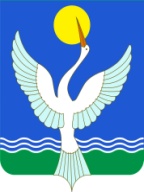 администрацияСЕЛЬСКОГО ПОСЕЛЕНИЯЕнгалышевский сельсоветМУНИЦИПАЛЬНОГО РАЙОНАЧишминскИЙ район       Республика Башкортостан1237912 02 49999 10 7404 151Прочие межбюджетные трансферты, передаваемые бюджетам сельских поселений (иные межбюджетные трансферты на финансирование мероприятий по благоустройству территорий населенных пунктов, коммунальному хозяйству, обеспечению мер пожарной безопасности и осуществлению дорожной деятельности в границах сельских поселений)7912 02 90054 10 0000 151Прочие безвозмездные поступления в бюджеты сельских поселений от бюджетов муниципальных районов